Информационная справка МКОУ «СОШ №4 им.М.А.Сижажева г.Баксана» Центра образования цифрового и гуманитарного профилей «Точка роста» на 2021-2022 учебный год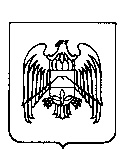 Местная администрациягородского округа БаксанКабардино-Балкарской РеспубликиМуниципальное казенноеобщеобразовательное учреждение«Средняя общеобразовательная школа№4 им. М.А. Сижажева г. БаксанаКъэбэрдей-Балъкъэр Республикэмщыщ Бахъсэн куейм и щIыпIэадминистрацэМуниципальнэ казенэобщеобразовательнэ IуэхущIапIэ«Сижажэ Муаед Iэуес и къуэм и цIэр зезыхьэ Бахъсэн къалэ дэткурыт еджапIэ №4»Къабарты-Малъкъар РеспубликаныБахсан шахар округуну жер-жерлиадминистрациясыныБитеу билим бергенмуниципал къырал учреждениясы«Бахсан шахарны М.А. Сижажеватлы орта билим Берген №4 школ»  ул.Панайоти, д.177, г.БаксанПанайотим и уэр, у.177, БахъсэнкъалэПанайоти ат., ор.177, Бахсаншахараны361535    тел./факс  8 (866-34)  2-13-85      E-mail: school4-baksan@mail.ru361535    тел./факс  8 (866-34)  2-13-85      E-mail: school4-baksan@mail.ru361535    тел./факс  8 (866-34)  2-13-85      E-mail: school4-baksan@mail.ru1.Полное наименование общеобразовательной организации в соответствии с Уставом, на базе которой создан центр образования цифрового и гуманитарного профилей «Точка роста»Муниципальное казенное общеобразовательное учреждение «Средняя общеобразовательная школа №4 им.М.А.Сижажева г.Баксана»2.Адрес фактического местонахождения общеобразовательной организации 361535, Кабардино-Балкарская Руспублика, г.Баксан, ул. Панаиоти, 1773.Ф.И.О. руководителя общеобразовательной организации с указанием адреса электронной почты и действующего контактного телефонаБогатырёва Марина Михайловна, school4-baksan@mail.ru 89287118929  4.Ф.И.О. руководителя центра образования цифрового и гуманитарного профилей «Точка роста» с указанием адреса электронной почты и действующего контактного телефонаБогатырёва Марина Михайловна, school4-baksan@mail.ru 89287118929  5.Ссылка на специальный раздел «Центр «Точка роста» официального сайта общеобразовательной организацииhttps://www.school4baksan.org/%D0%B4%D0%BE%D0%BF%D0%BE%D0%BB%D0%BD%D0%B8%D1%82%D0%B5%D0%BB%D1%8C%D0%BD%D0%BE%D0%B5-%D0%BE%D0%B1%D1%80%D0%B0%D0%B7%D0%BE%D0%B2%D0%B0%D0%BD%D0%B8%D0%B5 6.Перечень рабочих программ по учебным предметам, реализуемых на базе центра образования цифрового и гуманитарного профилей «Точка роста» Единая рабочая программа по технологии (1-4 классы)Единая рабочая программа по информатике (5-9 классы)Единая рабочая программа по технологии (5-9 классы)Единая рабочая программа по ОБЖ (8-9 классы)Единая рабочая программа по информатике (10-11 классы)Единая рабочая программа по ОБЖ (10-11 классы)7.Перечень дополнительных общеобразовательных программ цифрового и гуманитарного профилей, реализуемых с использованием средств обучения и воспитания центра образования  цифрового и гуманитарного профилей «Точка роста», реализуемых с использованием средств обучения и воспитания центра образования цифрового и гуманитарного профилей «Точка роста»«Умелые Рабочая программа дополнительного образования общекультурного направления «Проектная деятельность» для учащихся 13-14 лет Рабочая программа дополнительного образования общекультурного направления «Проектная деятельность» для учащихся 11-12 летРабочая программа дополнительного образования общекультурного направления«Первая медицинская помощь»для учащихся 14-16 летРабочая программа дополнительного образования общекультурного направления«Основы безопасности жизнедеятельности»для учащихся 7-10 летРабочая программа дополнительного образования общекультурного направления«Умелые ручки»для учащихся 7-8 летРабочая программа дополнительного образования общекультурного направления«3D-моделирование»для учащихся 14-16 летРабочая программа дополнительного образования общекультурного направления«Юный информатик»для учащихся 9-10 летРабочая программа дополнительного образования общекультурного направления«Юный спасатель»для учащихся 11-15 лет8.Перечень программ внеурочной деятельности общеобразовательной организации, реализуемых с использованием средств обучения и воспитания центра образования цифрового и гуманитарного профилей «Точка роста»Рабочая программа внеурочной деятельности «Финансовая грамотность» для учащихся 2 классовРабочая программа внеурочной деятельности «Финансовая грамотность» для учащихся 3 классовРабочая программа внеурочной деятельности «Финансовая грамотность» для учащихся 4 классовРабочая программа внеурочной деятельности «Финансовая грамотность» для учащихся 5 классовРабочая программа внеурочной деятельности «Финансовая грамотность» для учащихся 6 классовРабочая программа внеурочной деятельности «Финансовая грамотность» для учащихся 7 классовРабочая программа внеурочной деятельности «Финансовая грамотность» для учащихся 8 классовРабочая программа внеурочной деятельности «Финансовая грамотность» для учащихся 9 классовРабочая программа внеурочной деятельности «Финансовая грамотность» для учащихся 10 классовРабочая программа внеурочной деятельности «Финансовая грамотность» для учащихся 11 классов9.Ссылка на раздел официального сайта общеобразовательной организации, в котором размещены утвержденные программа из п.6-8https://www.school4baksan.org/svedeniya-ob-obrazovatelnoj-organiz 10.Общее количество педагогических работников, реализуемых на базе центра образования цифрового и гуманитарного профилей «Точка роста»8